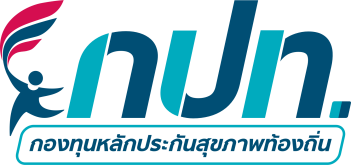 แบบจัดทำแผนงาน/โครงการ/กิจกรรมกองทุนหลักประกันสุขภาพ..........................................................................รหัส กปท. ..................อำเภอ........................................จังหวัด.....................................................ตามประกาศคณะกรรมการหลักประกันสุขภาพแห่งชาติ เรื่อง หลักเกณฑ์เพื่อสนับสนุนให้องค์กรปกครองส่วนท้องถิ่นดำเนินงานและบริหารจัดการกองทุนหลักประกันสุขภาพในระดับท้องถิ่นหรือพื้นที่ พ.ศ.2561 และที่แก้ไขเพิ่มเติม ข้อ 16 (2) “ให้พิจารณาอนุมัติโครงการ หรือกิจกรรม ให้เป็นไปตามวัตถุประสงค์ของกองทุนตามข้อ 10”อาศัยอำนาจของประกาศ ฯ ข้อ 10 “เงินกองทุนหลักประกันสุขภาพตามข้อ 7วรรคหนึ่ง ให้ใช้จ่ายเพื่อสนับสนุนและส่งเสริมเป็นค่าใช้จ่ายตามแผนงาน โครงการ หรือกิจกรรม ที่คณะกรรมการกองทุนอนุมัติ” จึงได้จัดทำแผนงาน โครงการ หรือกิจกรรม ประจำปีงบประมาณ..................... โดยมีรายละเอียด ดังนี้1.ชื่อแผนงาน	โครงการ	 กิจกรรม..........................................................................................................................................................2.ชื่อหน่วยงาน	องค์กร	กลุ่มประชาชน..........................................................................................................................................................3.หลักการเหตุผล .................................................................................................................................................................................................................................................................................................................................................................................................................................................................................................................................................................................................................................................................................................................................................................................................................................................................................................................................................................................................................................................................................................................................4.วัตถุประสงค์(เพื่อการจัดบริการสร้างเสริมสุขภาพ ป้องกันโรค ฟื้นฟูสมรรถภาพ และรักษาพยาบาลระดับปฐมภูมิเชิงรุก รวมถึงการจัดกระบวนการหรือกิจกรรมเพื่อการสร้างเสริมสุขภาพ และการป้องกันโรค)1. ..............................................................................................................................................2. ..............................................................................................................................................3. ..............................................................................................................................................5.วิธีดำเนินการ(ให้สอดคล้องกับวัตถุประสงค์ที่ตั้งไว้ตามข้อ 4)1. ..............................................................................................................................................2. ..............................................................................................................................................3. ..............................................................................................................................................4. ..............................................................................................................................................5. ..............................................................................................................................................6.กลุ่มเป้าหมาย และกิจกรรม(เลือกได้มากกว่า1 ข้อ)6.1. กลุ่มหญิงตั้งครรภ์และหญิงหลังคลอดจำนวน.......................คน1. การสำรวจข้อมูลสุขภาพ การจัดทำทะเบียนและฐานข้อมูลสุขภาพ2. การตรวจคัดกรอง ประเมินภาวะสุขภาพและการค้นหาผู้มีภาวะเสี่ยง 3. การเยี่ยมติดตามดูแลสุขภาพก่อนคลอดและหลังคลอด4. การรณรงค์/ประชาสัมพันธ์/ฝึกอบรม/ให้ความรู้5. การส่งเสริมการเลี้ยงลูกด้วยนมแม่6. การคัดกรองและดูแลรักษามะเร็งปากมดลูกและมะเร็งเต้านม7. การส่งเสริมสุขภาพช่องปาก8. อื่น ๆ (ระบุ) ................................................................................................................. 6.2. กลุ่มเด็กเล็กและเด็กก่อนวัยเรียนจำนวน.......................คน1. การสำรวจข้อมูลสุขภาพ การจัดทำทะเบียนและฐานข้อมูลสุขภาพ2. การตรวจคัดกรอง ประเมินภาวะสุขภาพและการค้นหาผู้มีภาวะเสี่ยง3. การเยี่ยมติดตามดูแลสุขภาพ4. การรณรงค์/ประชาสัมพันธ์/ฝึกอบรม/ให้ความรู้5. การส่งเสริมพัฒนาการตามวัย/กระบวนการเรียนรู้/ความฉลาดทางปัญญาและอารมณ์6. การส่งเสริมการได้รับวัคซีนป้องกันโรคตามวัย7. การส่งเสริมสุขภาพช่องปาก8. อื่น ๆ (ระบุ) ................................................................................................................. 6.3. กลุ่มเด็กวัยเรียนและเยาวชนจำนวน.......................คน 1. การสำรวจข้อมูลสุขภาพ การจัดทำทะเบียนและฐานข้อมูลสุขภาพ2. การตรวจคัดกรอง ประเมินภาวะสุขภาพและการค้นหาผู้มีภาวะเสี่ยง3. การเยี่ยมติดตามดูแลสุขภาพ4. การรณรงค์/ประชาสัมพันธ์/ฝึกอบรม/ให้ความรู้5. การส่งเสริมพัฒนาการตามวัย/กระบวนการเรียนรู้/ความฉลาดทางปัญญาและอารมณ์6. การส่งเสริมการได้รับวัคซีนป้องกันโรคตามวัย7. การป้องกันและลดปัญหาด้านเพศสัมพันธ์/การตั้งครรภ์ไม่พร้อม8. การป้องกันและลดปัญหาด้านสารเสพติด/ยาสูบ/เครื่องดื่มแอลกอฮอร์9. อื่น ๆ (ระบุ) .................................................................................................................6.4. กลุ่มวัยทำงานจำนวน.......................คน1. การสำรวจข้อมูลสุขภาพ การจัดทำทะเบียนและฐานข้อมูลสุขภาพ2. การตรวจคัดกรอง ประเมินภาวะสุขภาพและการค้นหาผู้มีภาวะเสี่ยง3. การเยี่ยมติดตามดูแลสุขภาพ4. การรณรงค์/ประชาสัมพันธ์/ฝึกอบรม/ให้ความรู้5. การส่งเสริมพฤติกรรมสุขภาพในกลุ่มวัยทำงานและการปรับเปลี่ยนสิ่งแวดล้อมในการทำงาน6. การส่งเสริมการดูแลสุขภาพจิตแก่กลุ่มวัยทำงาน7. การป้องกันและลดปัญหาด้านเพศสัมพันธ์/การตั้งครรภ์ไม่พร้อม8. การป้องกันและลดปัญหาด้านสารเสพติด/ยาสูบ/เครื่องดื่มแอลกอฮอร์9. อื่น ๆ (ระบุ) .................................................................................................................6.5. กลุ่มผู้สูงอายุจำนวน.......................คน1. การสำรวจข้อมูลสุขภาพ การจัดทำทะเบียนและฐานข้อมูลสุขภาพ2. การตรวจคัดกรอง ประเมินภาวะสุขภาพและการค้นหาผู้มีภาวะเสี่ยง3. การเยี่ยมติดตามดูแลสุขภาพ4. การรณรงค์/ประชาสัมพันธ์/ฝึกอบรม/ให้ความรู้5. การส่งเสริมพัฒนาทักษะทางกายและใจ6. การคัดกรองและดูแลผู้มีภาวะซึมเศร้า7. การคัดกรองและดูแลผู้มีภาวะข้อเข่าเสื่อม8. อื่น ๆ (ระบุ) .................................................................................................................6.6 กลุ่มผู้ป่วยโรคเรื้อรังจำนวน.......................คน1. การสำรวจข้อมูลสุขภาพ การจัดทำทะเบียนและฐานข้อมูลสุขภาพ2. การตรวจคัดกรอง ประเมินภาวะสุขภาพและการค้นหาผู้มีภาวะเสี่ยง3. การเยี่ยมติดตามดูแลสุขภาพ4. การรณรงค์/ประชาสัมพันธ์/ฝึกอบรม/ให้ความรู้5. การคัดกรองและดูแลผู้ป่วยโรคเบาหวานและความดันโลหิตสูง6. การคัดกรองและดูแลผู้ป่วยโรคหัวใจ7. การคัดกรองและดูแลผู้ป่วยโรคหลอดเลือดสมอง8. การคัดกรองและดูแลผู้ป่วยโรคมะเร็ง9. อื่น ๆ (ระบุ) .................................................................................................................6.7. กลุ่มคนพิการและทุพพลภาพจำนวน.......................คน1. การสำรวจข้อมูลสุขภาพ การจัดทำทะเบียนและฐานข้อมูลสุขภาพ2. การตรวจคัดกรอง ประเมินภาวะสุขภาพและการค้นหาผู้มีภาวะเสี่ยง3. การเยี่ยมติดตามดูแลสุขภาพ4. การรณรงค์/ประชาสัมพันธ์/ฝึกอบรม/ให้ความรู้5. การส่งเสริมพัฒนาทักษะทางกายและใจ6. การคัดกรองและดูแลผู้มีภาวะซึมเศร้า7. การคัดกรองและดูแลผู้มีภาวะข้อเข่าเสื่อม8. อื่น ๆ (ระบุ) .................................................................................................................6.8. กลุ่มประชาชนทั่วไปที่มีภาวะเสี่ยงจำนวน.......................คน1. การสำรวจข้อมูลสุขภาพ การจัดทำทะเบียนและฐานข้อมูลสุขภาพ2. การตรวจคัดกรอง ประเมินภาวะสุขภาพและการค้นหาผู้มีภาวะเสี่ยง3. การเยี่ยมติดตามดูแลสุขภาพ4. การรณรงค์/ประชาสัมพันธ์/ฝึกอบรม/ให้ความรู้5. การส่งเสริมการปรับเปลี่ยนพฤติกรรมและสิ่งแวดล้อมที่มีผลกระทบต่อสุขภาพ6. อื่น ๆ (ระบุ) .................................................................................................................6.9.กลุ่มพระสงฆ์ หรือนักบวช ในศาสนาต่าง ๆจำนวน.......................คน1. การสำรวจข้อมูลสุขภาพ การจัดทำทะเบียนและฐานข้อมูลสุขภาพ2. การตรวจคัดกรอง ประเมินภาวะสุขภาพและการค้นหาผู้มีภาวะเสี่ยง3. การเยี่ยมติดตามดูแลสุขภาพ4. การรณรงค์/ประชาสัมพันธ์/ฝึกอบรม/ให้ความรู้5. การส่งเสริมการปรับเปลี่ยนพฤติกรรมและสิ่งแวดล้อมที่มีผลกระทบต่อสุขภาพ6. อื่น ๆ (ระบุ) .................................................................................................................6.10.กลุ่มผู้ต้องขังจำนวน.......................คน1. การสำรวจข้อมูลสุขภาพ การจัดทำทะเบียนและฐานข้อมูลสุขภาพ2. การตรวจคัดกรอง ประเมินภาวะสุขภาพและการค้นหาผู้มีภาวะเสี่ยง3. การเยี่ยมติดตามดูแลสุขภาพ4. การรณรงค์/ประชาสัมพันธ์/ฝึกอบรม/ให้ความรู้5. การส่งเสริมการปรับเปลี่ยนพฤติกรรมและสิ่งแวดล้อมที่มีผลกระทบต่อสุขภาพ6. อื่น ๆ (ระบุ) .................................................................................................................	6.11. สำหรับการบริหารหรือพัฒนากองทุนฯ [ข้อ 10 (4)]1. ค่าใช้จ่ายในการประชุม2. ค่าใช้จ่ายในการเดินทาง3. ค่าใช้จ่ายในการอบรม/พัฒนาศักยภาพ4. ค่าวัสดุ/ครุภัณฑ์5. ค่าใช้จ่ายอื่น (ระบุ) ...........................................................................................................6.12. กลุ่มอื่น ๆ (ระบุ).................................................................จำนวน.......................คน	1. อื่น ๆ (ระบุ) .................................................................................................................7.ระยะเวลาดำเนินการ(ควรระบุตามการดำเนินงานจริง)..............................................................................................................................................................8.สถานที่ดำเนินการ.............................................................................................................................................................9.งบประมาณ(ให้สอดคล้องกับวิธีดำเนินการ ที่ตั้งไว้ตามข้อ 5)จำนวน ................................. บาท รายละเอียด ดังนี้- ค่า..................................................................			เป็นเงิน  ....................บาท- ค่า..................................................................			เป็นเงิน  ....................บาท- ค่า..................................................................			เป็นเงิน  ....................บาท- ค่า..................................................................			เป็นเงิน  ....................บาท- ค่า..................................................................			เป็นเงิน  ....................บาท- ค่า..................................................................			เป็นเงิน  ....................บาท10.ผลที่คาดว่าจะได้รับ(ให้สอดคล้องกับวัตถุประสงค์ที่ตั้งไว้ตามข้อ 4)1. ..............................................................................................................................................2. ..............................................................................................................................................3. ..............................................................................................................................................11.คำรับรองความซ้ำซ้อนของงบประมาณข้าพเจ้า ..............................(ชื่อ – สกุล).................................. ตำแหน่ง....................................................หน่วยงาน................................................................................หมายเลขโทรศัพท์.........................................................ในฐานะของผู้เสนอแผนงาน/โครงการ/กิจกรรมขอรับรองว่า แผนงาน/โครงการ/กิจกรรม ที่เสนอขอรับการสนับสนุนงบประมาณจากกองทุนหลักประกันสุขภาพ ในครั้งนี้ ไม่ได้ซ้ำซ้อนกับงบประมาณที่ได้รับจากแหล่งอื่น สอดคล้องกับแผนสุขภาพชุมชน ของ กปท.รับทราบถึงกฎ ระเบียบ ข้อบังคับ และวิธีการดำเนินงานตามประกาศคณะกรรมการหลักประกันสุขภาพแห่งชาติ เรื่อง หลักเกณฑ์เพื่อสนับสนุนให้องค์กรปกครองส่วนท้องถิ่นดำเนินงานและบริหารจัดการกองทุนหลักประกันสุขภาพในระดับท้องถิ่นหรือพื้นที่ พ.ศ.2561 และที่แก้ไขเพิ่มเติม แล้วลงชื่อผู้เสนอแผนงาน/โครงการ/กิจกรรม()	ตำแหน่ง............................................................	วันที่-เดือน-พ.ศ. ..................................................เห็นชอบ/อนุมัติให้เสนอขอรับการสนับสนุนงบประมาณจากกองทุนหลักประกันสุขภาพ ลงชื่อหัวหน้าหน่วยงาน/องค์กร/กลุ่มประชาชน()ตำแหน่ง............................................................วันที่-เดือน-พ.ศ. ..................................................